Глава VIIIЭЛЕКТРООБОРУДОВАНИЕ ПРОКАТНЫХ СТАНОВ1. Общие сведенияПод прокатным станом понимают комплекс оборудования для производства прокатного профиля со всем относящимся к нему основным и вспомогательным оборудованием. К основному относится оборудование, служащее непосредственно для деформации металла (клети с прокатными валками, приводной двигатель валков, редукторы, шестеренные клети). Все остальное оборудование, необходимое для осуществления технологического процесса прокатки, называется вспомогательным (нажимные винты, рольганги, шлепперы, ножницы, пилы, моталки, насосные станции и др.).Прокатные станы классифицируют по характеру выпускаемой продукции (назначению), температуре прокатываемого металла, числу и расположению валков, числу и расположению клетей, режиму работы стана и т. п.По характеру выпускаемой продукции различают следующие виды станов:1)	обжимные (блюминги, слябинги), выпускающие заготовки квадратного (блюмы) или прямоугольного, плоского сечения (слябы), которые в дальнейшем используются для производства соответственно сортового металла (рельс, балок, прутков и т. п.) или листа. В настоящее время эти функции выполняют также МНЛЗ. оборудованные обжимными прокатными агрегатами;заготовочные для дополнительного обжатия блюмов:рельсобалочные для прокатки рельсов и крупных балок;сортовые для производства сортового металла различного профиля (уголков, балок, прутков, полос и т. п.).По температуре прокатываемого металла различают станы горячей и холодной прокатки. При горячей прокатке металл предварительно   нагревают   до   температуры   порядка    1000—1250 °С. По числу рабочих валков клети прокатные станы разделяют на двухвалковые, трехвалковые, четырехвалковые. По расположению валков различают клети с горизонтальными, вертикальными и косыми валками. По числу рабочих клетей станы делятся на одноклетьевые и многоклетьевые.Для электропривода клетей большинства прокатных станов можно выделить три вида движения: реверсивное регулируемое, нереверсивное регулируемое и нереверсивное нерегулируемое. Реверсивный стан имеет одну клеть, прокатка в которой производится в обоих направлениях. Нереверсивный (непрерывный) стан имеет ряд рабочих клетей, расположенных последовательно. Клети установлены таким образом, что прокатываемый металл одновременно находится в нескольких клетях. В непрерывных станах заготовка обжимается в каждой из клетей один раз и направление прокатки не меняется. Наибольшее применение находят реверсивные одноклетьевые станы, а также непрерывные многоклетьевые.Направление вращения валков реверсивного стана меняется после каждого прохода; прокатка осуществляется в двух направлениях: прямом и обратном. Цикл работы реверсивного привода валков стана включает разгон двигателя вхолостую до скорости захвата, разгон с металлом в валках, прокатку на максимальной для цикла скорости, замедление с металлом в валках до скорости выброса, замедление на холостом ходу и реверс двигателя.Привод прокатных станов может быть редукторным, но чаще выполняется безредукторным. Достоинством безредукторного привода является меньшая инерционность, более простая кинематическая схема, меньшие габариты и т. д. Используется как групповой, так и индивидуальный привод валков.На рис. 112 представлены схемы реверсивных станов с групповым (а) и индивидуальным (б) приводами. Групповой привод содержит шестеренную клеть 4, а в ряде случаев и редуктор. В индивидуальном приводе, где каждый из прокатных валков имеет свой приводной двигатель, эти элементы отсутствуют. Использование индивидуального привода валков позволяет увеличить предельную мощность привода каждого валка и, соответственно, увеличить ускорение и замедление привода, а следовательно, производительность стана; при этом отпадает потребность в точном подборе диаметра валков.К другим преимуществам индивидуального привода валков перед групповым относятся: уменьшение суммарного момента инерции, приходящегося на единицу мощности привода; отсутствие шестеренной клети, потери мощности в которой могут достигать 5 % мощности привода; уменьшение момента инерции, что позволяет дополнительно увеличить допустимые значения ускорения и замедления привода и повысить его производительность, снизить потери энергии при переходных процессах.Индивидуальный привод позволяет регулировать соотношение скоростей валков. В этом случае, выбирая скорость нижнего валка более высокой, добиваются изгиба металла вверх («лыжеобразование»), что способствует лучшему прохождению металла по рольгангу. В случае использования индивидуального привода улучшаются условия захвата и повышается скорость захвата; снижаются габариты двигателей, повышается    к. п. д.Наибольший эффект дает применение индивидуального привода на мощных обжимных станах с диаметром валков 1100— 1300 мм. Практика показывает, что в процессе прокатки нагрузка между двумя двигателями клети распределяется неравномерно. Поэтому индивидуальный привод должен обеспечить поддержание заданного соотношения скоростей валков без нагрузки, а также выравнивание нагрузок на двигатели и «лыже-образование». Выравнивание нагрузки осуществляют обычно путем воздействия на напряжение якоря или на ток возбуждения двигателя таким образом, чтобы более загруженный двигатель   уменьшал   скорость, а менее   загруженный — увеличивал.В частности, при рассогласовании токов двигателей напряжение менее загруженного двигателя увеличивается. При этом происходит выравнивание нагрузки. В схемах, где с целью выравнивания нагрузок используется воздействие на ток возбуждения двигателей, в случае рассогласования нагрузок ток возбуждения более нагруженного двигателя должен увеличиваться, а менее нагруженного уменьшаться.В то же время для более мелких станов (обжимных, заготовочных, рельсобалочных и др.) более целесообразным может оказаться применение группового привода. По сравнению с индивидуальным групповой привод имеет меньше электрооборудования, которое и менее сложно.В зависимости от функционального назначения стана, режима прокатки и других факторов режимы работы электропривода будут отличаться. Однако, как правило, режимы эти являются тяжелыми. Они характеризуются ударным приложением нагрузки в момент захвата металла, широким диапазоном регулирования скорости, большими динамическими перегрузками, особенно в период разгона привода с металлом в валках. Учитывая такой режим работы и высокие требования, касающиеся диапазона регулирования скорости, в большинстве случаев в главных механизмах прокатных станов используют привод постоянного тока с подчиненной системой регулирования.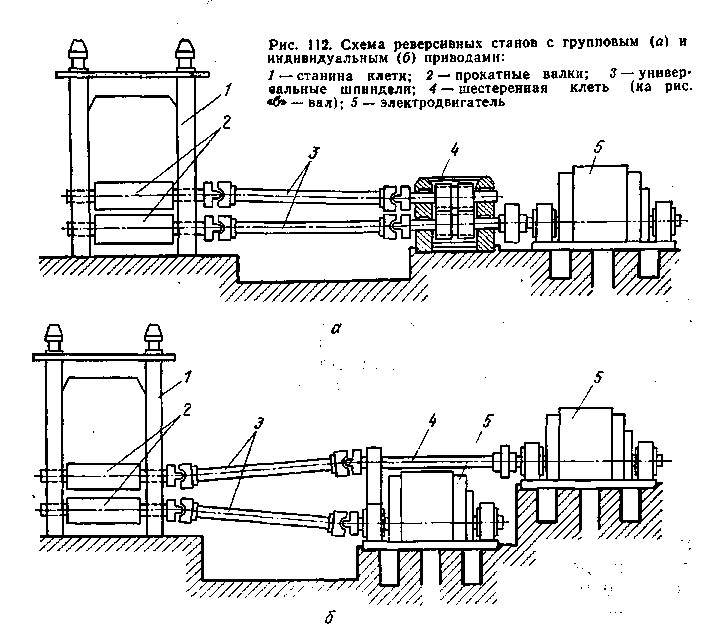 